UOT:                                                           ƏSAS BAŞLIQAd, Ata adı, Soyad,  Ad, Ata adı, Soyad, Ad, Ata adı, SoyadXÜLASƏTədqiqatın məqsədi - __________________________________________________________________________________________________________________________________________________________________Tədqiqatın metedologiyası - ____________________________________________________________________________________________________________________________________________________________Tədqiqatın tədbiqi əhəmiyyəti - _________________________________________________________________________________________________________________________________________________________Tədqiqatın nəticələri - _________________________________________________________________________________________________________________________________________________________________Tədqiqatın elmi yeniliyi - ______________________________________________________________________________________________________________________________________________________________Açar sözlər: Açar söz 1, Açar söz 2, Açar söz 3, Açar söz 4, Açar söz 5Giriş. Bu bölmədə tədqiqatın hipotezi və aktuallığı izah edilməli, mövzu ilə bağlı digər tədqiqatlar haqqında məlumat verilməlidir. Bu bölmədə tədqiqatın məqsədi aydın şəkildə göstərilməlidir.Materiallar və metodlar. Bu bölmədə tədqiqatda istifadə olunan bütün materiallar və statistik metodlar izah edilməlidir. Məqalədə istifadə olunan rəqəmlər dəqiq ifadə olunmalı və mənbələri ədəbiyyat siyahısında göstərilməli, empirik üsullar və analiz metodları, habelə istifadə olunan müvafiq proqram təminatı sadalanmalıdır.Nəticələr və müzakirə. Bu bölmədə məqalənin mövzusuna uyğun aparılmış tədqiqatın nəticələri digər tədqiqatların nəticələri ilə müqayisə edilməli, onların oxşar və fərqli cəhətləri sistemləşdirilməlidir. Alınan nəticələrə müəllif tərəfindən münasibət bildirməli və şərh edilməlidir. Əldə edilən nəticələr rəqəmlər, cədvəllərlə dəstəklənməli və izah edilməlidir.Cədvəl. Azərbaycan Respublikasında kənd təsərrüfatı bitkilərinin məhsuldarlığı  (sent/ha)Mənbə: Azərbaycan Respublikasının Dövlət Statistika Komitəsinin rəsmi internet saytı - www.azstat.org (10.09.2021)Qrafik. Azərbaycan Respublikasında kənd təsərrüfatı bitkilərinin istehsalı  (min ton)Mənbə: Azərbaycan Respublikasının Dövlət Statistika Komitəsinin rəsmi internet saytı - www.azstat.org (10.09.2021)Şəkil. Azərbaycan Respublikasında su itkisi (milyon kub metr)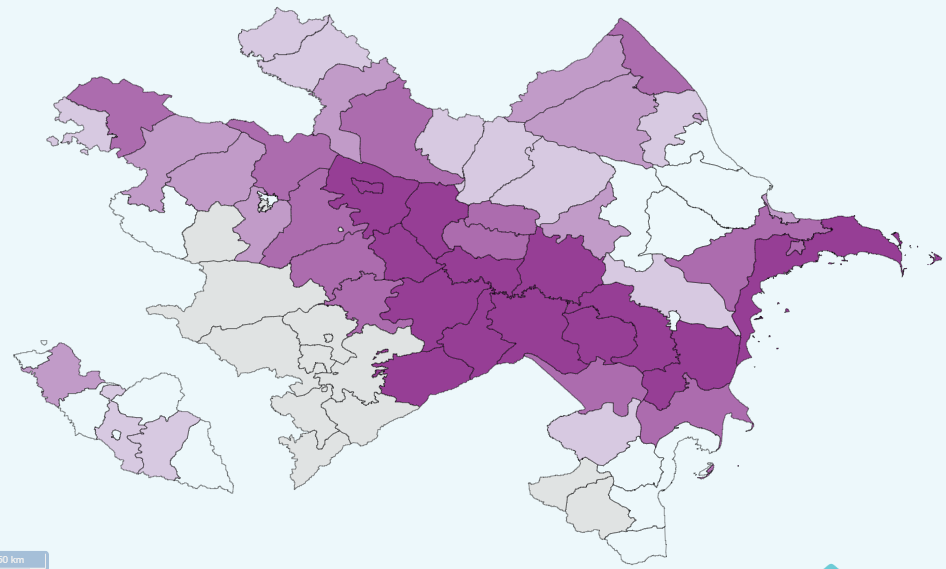 Mənbə: Azərbaycan Respublikasının Dövlət Statistika Komitəsinin rəsmi internet saytı - www.azstat.org (10.09.2021)Yekun nəticə.  Bu bölümdə alınan nəticələr ümumiləşdirilməli və onun müvafiq tədqiqat sahəsinə gətirdiyi elmi yenilik, tədqiqatın nəzəri-praktiki əhəmiyyəti göstərilməldir. Bu bölmədə həmçinin tədqiqatın məhdudiyyətləri və gələcək tədqiqatçılar üçün potensial tədqiqat istiqamətləri tövsiyə edilməlidirƏdəbiyyat siyahısı1. Cəfərov, İ.H. (2009). Tarla bitkilərinin xəstəlikləri. Bakı. 3282. Qəbilov, M.Y., Mehdiyeva, G.M. (2021). Qara quşüzümünün (solanum nigrum l.) morfoloji anatomik quruluş xüsusiyyətləri, ADAU-nun Elmi Əsərləri, (1), 3-73.MAIN TITLESUMMARYThe purpose of the research - ___________________________________________________________________________________________________________________________________________________________The methodology of the research - _______________________________________________________________________________________________________________________________________________________The practical importance of the research - _______________________________________________________________________________________________________________________________________________The results of the research - ____________________________________________________________________________________________________________________________________________________________The scientific novelty of research - ______________________________________________________________________________________________________________________________________________________Keywords: Keyword 1, Keyword 2, Keyword 3, Keyword 4, Keyword 5ОСНОВНОЙ ЗАГОЛОВОКРЕЗЮМЕЦель исследования - _________________________________________________________________________________________________________________________________________________________________Методология исследования - __________________________________________________________________________________________________________________________________________________________Важность исследовательского приложения - ___________________________________________________________________________________________________________________________________________Результаты исследования - ___________________________________________________________________________________________________________________________________________________________Научная новизна исследования - ______________________________________________________________________________________________________________________________________________________Ключевые слова: Ключевое слово 1, Ключевое слово 2, Ключевое слово 3, Ключевое слово 4, Ключевое слово 5Göstərici201520162017201820192020Dənli və dənli paxlalı bitkilərin məhsuldarlığı31.530.629.830.032.131.8Çəltiyin məhsuldarlığı24.522.531.730.029.932.8Paxlalı bitkilərin məhsuldarlığı22.921.018.519.320.917.3Pambığın məhsuldarlığı18.817.315.317.629.533.6Tütünün məhsuldarlığı25.415.216.619.019.322.1Kartofun məhsuldarlığı136.0140.0150.0149.0169.0174.0